1.прочувствованное МБДОУ № 1 «Насып7. Сроки действия положения7.1 Срок действия настоящего положения не ограничен.7.2 Положение может быть изменено, либо дополнено.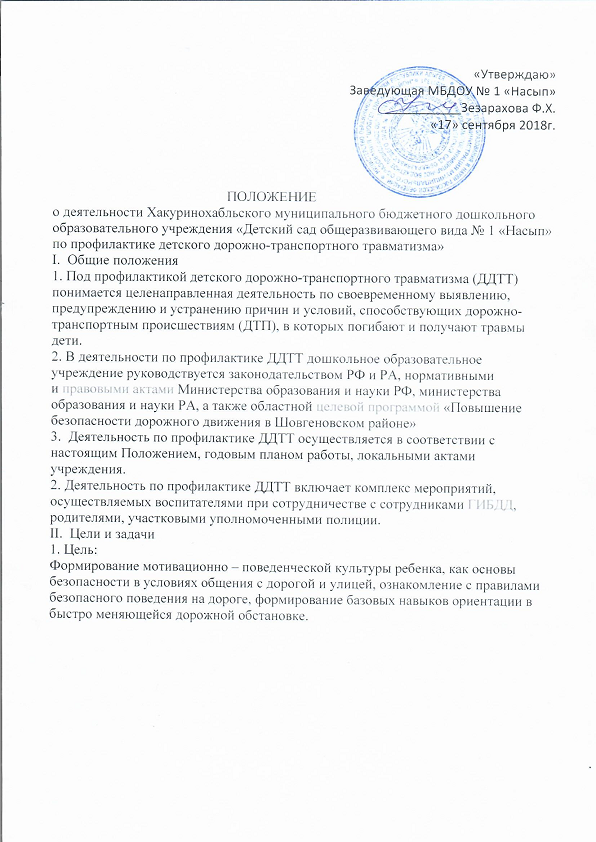 